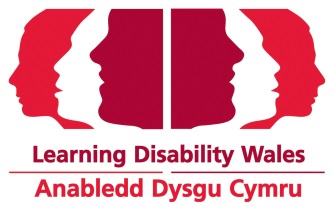 SWYDD DDISGRIFIADTeitl y swydd:		Gweinyddwr CyllidGradd:			Gradd 3 LDW Oriau gwaith:		15 awr yr wythnos 
Atebolrwydd:		Yn atebol i’r Uwch Swyddog CyllidPwrpas:	Cynorthwyo'r Uwch Swyddog Cyllid i sicrhau bod y sefydliad yn cael ei arwain yn dda yn ariannol, ac yn cydymffurfio â gofynion cyllidwyr, elusennau a chyfraith cwmnïau.Cyfrifoldebau1.	Cymorth Cyflogres1.1	Darparu manylion cyflogres misol (gan gynnwys newydd ddyfodiaid, y rhai 	sydd yn gadael y cwmni, cyfraniadau pensiwn, gweithio dros amser, lwfans 	gweithio o gartref ayyb) i’r Asiant Cyflogres. 	1.2	Cyflawni’r holl ddyletswyddau sy’n ofynnol fel gweinyddwr pensiynau ar gyfer 	cynllun pensiwn rhanddeiliad y sefydliad.2.	Gweinyddiaeth Ariannol	2.1	Prosesu gweithgarwch llyfr prynu i gynnwys:-  Prosesu anfonebau, cysoni nodiadau danfon gydag anfonebau a  dderbyniwyd a rhifau archeb	-  trosglwyddo ffurflenni cais am Rifau Archeb i Gyfrifon Sage 	-  Cynnal cyfrifon cyflenwyr a sefydlu rhai newydd yn ôl yr angen.	-  Cysoni datganiadau cyflenwyr, datganiadau cardiau credyd ac arian mân	-  Prosesu taliadau BACS 	2.2	Gweithgarwch llyfr gwerthu i gynnwys	- Codi anfonebau		- Monitro a chofnodi taliadau sy’n cael eu gwneud		- Monitro a mynd ar drywydd dyledwyr	2.3	Darparu adroddiadau ariannol fel sy'n ofynnol gan yr Uwch Swyddog Cyllid.
3.	Arall	3.1.	Delio ag ymholiadau ariannol.	3.2	Cynnal y blwch post cyllid.	3.3	Cynnal systemau ffeilio ac archifo ariannol.
	3.4	Ymgymryd ag ystod o ddyletswyddau o fewn eich rôl i sicrhau bod ein cynllun strategol yn cael ei gyflawni.